BİLEĞİMDEKİ GÜÇÇalışma Yaprağı-1Çalışma Yaprağı-2Etkinlik Bilgi Notu-1Etkinlik Bilgi Notu-2Gelişim Alanı:Sosyal DuygusalYeterlik Alanı:Benlik FarkındalığıKazanım/Hafta:Sahip olduğu karakter güçlerini fark eder./ 13. HaftaSınıf Düzeyi:5. SınıfSüre:40 dk (Bir ders saati)Araç-Gereçler:Çalışma Yaprağı-1Çalışma Yaprağı-2Etkinlik Bilgi Notu-1 Etkinlik Bilgi Notu-212 adet kutuDelgeçRenkli ipler (Bileklikler için)Uygulayıcı İçin Ön Hazırlık:Çalışma Yaprağı 1’de poster boyutunda çıkartılır.Çalışma Yaprağı-2’de yer alan küçük resimlerin her biri sınıftaki öğrenci sayısı kadar çoğaltılır ve işaretli yerlerden kesilir. Kesilen bu resimlerin sol üst tarafına delgeç yardımıyla küçük bir delik açılır ve gruplandırılarak her resim grubu bir kutunun içine atılır.Her bir kutuya etkinlik bilgi notu-1’de yer alan karakter güçlerinin biri yazılır.Renkli iplerden 30-40 cm uzunluğunda öğrenci sayısı kadar parça kesilir.Süreç (Uygulama Basamakları):Aşağıdaki yönerge verilerek etkinliğe başlanır: “Evet çocuklar bugün sizlerle hepimizde var olan bazı güçlerden bahsedeceğiz. Onlar harika bir ekipler ve biz bugün onların bir kısmını burada keşfedeceğiz. Onların isimleri ( birkaç saniye duraklayıp ) karakter güçleri (karakter güçleri ifadesi daha vurgulu söylenir)”Poster boyutunda çıkartılan Çalışma Yaprağı-1 tahtaya yapıştırılır.  Etkinlik Bilgi Notu-1’den yararlanarak posterde yer alan karakter güçlerinin neler olduğu öğrencilere açıklanır. Uygulayıcı tarafından öğrencilere aşağıdaki yönerge verilerek etkinlik devam ettirilir.“Posterde görmüş olduğunuz karakter güçlerinin neler olduğundan bahsettim. Şimdi sizlere bazı örnek olaylar okuyacağım. Okumuş olduğum örnek olayın hangi karakter gücünü içerdiğini birlikte bulalım.”Etkinlik Bilgi Notu-2’de yer alan örnek olaylar sırasıyla okunarak öğrencilerin örnek olayların hangi karakter gücü ile ilgili olduğunu bulmaları sağlanır. Tüm örnek olay-karakter güçleri eşleştirmesi yapıldıktan sonra öğretmen masası sınıfın ortasına çekilir ve küçük resimlerin içinde olduğu kutular üzerine dizilir. Öğrencilere şu yönerge verilir. “Biraz önce konuştuğumuz karakter güçlerini düşünmenizi istiyorum. Sonrasında sırayla buraya gelin ve “Evet ben bu karakter gücünü kendimde gözlemliyorum” dediğiniz karakter gücünün olduğu kutudan bir tane resim alarak yerinize geçin. Birden fazla kutudan resim alabilirsiniz.”Tüm öğrenciler yerlerine geçtiğinde uygulayıcı ip parçalarını öğrencilere dağıtır ve şu yönergeyi verir.“Şimdi kendinize güzel bir bileklik yapma vakti. Elinizdeki ipi kutulardan aldığınız küçük resimlerin üzerlerindeki deliklerden geçirerek hepsini ipe dizmenizi istiyorum. Hepsini dizdikten sonra bilekliğinizi kolunuza takabilirsiniz.”Tüm öğrenciler bu işlemi tamamladıktan sonra tartışma soruları ile süreç devam ettirilir.Bugün keşfettiğiniz karakter güçlerini daha önce kullandınız mı? Örnekler verir misiniz?Burada öğrendiğiniz karakter güçlerinin kendinizde veya çevrenizde ne gibi örneklerini görüyorsunuz?Bu karakter güçlerini kullanmanın size ve çevrenize ne gibi katkıları oldu?Kazanımın Değerlendirilmesi:Öğrencilere 1 hafta boyunca kendilerini ve çevresindeki insanları gözlemlemeleri ve bu gözlemleri sonucunda öğrendikleri 12 karakter gücünün kullanıldığını gördükleri durumları gözlemlemeleri istenir.  Gözlemleri ve önceki yaşantılarını da göz önüne alarak bu karakter güçleri ile ilgili bir şiir yazmaları istenir. Öğrencilerin yazmış olduğu şiirler sınıf panosunda ayrılan uygun bir bölüme asılır.Uygulayıcıya Not:Çalışma yaprağı-1 poster şeklinde çıkartılamadığı durumlarda akıllı tahta veya projeksiyondan yansıtılabilir.Kutu yerine şeffaf poşet dosya veya aynı işlevi görebilecek farklı bir materyal kullanılır.Delgeç olmadığı durumlarda küçük delik açabilecek farklı bir materyal kullanılabilir. Çalışma Yaprağı-2 de yer alan resimler dayanıklılığını artırmak amaçlı kartonlara yapıştırılıp o şekilde işaretli yerlerden kesilebilir.Sınıf mevcudunun kalabalık olması durumunda öğrenciler karakter güçleri kutularının yanına teker teker değil uygun sayıda öğrenci gruplandırılarak alınır.Çalışma yaprakları tercihen renkli çıktı alınır.Özel gereksinimli öğrenciler için;Grup çalışması sırasında akran desteği sağlanabilir.Karakter güçlerinde yer alan güçlerinin anlamı öğrencilere açıklanarak ve geri bildirimler sunularak öğretmen desteği sağlanabilir.Bileklik yapma aşamasında öğrenciye fiziksel destek sunulabilir.Öğrencinin kendi yaşantısından örnekler sunularak kendisinde gözlemlediği karakter gücünü bulması için öğretmen desteği sunulabilir.Etkinliği Geliştiren:Hatice Tok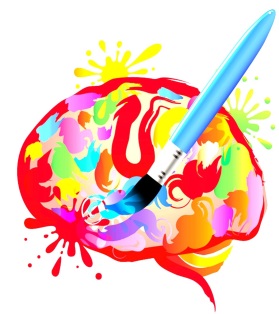 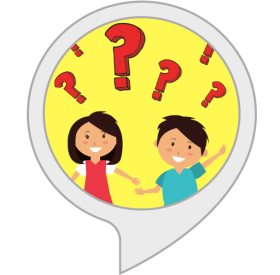 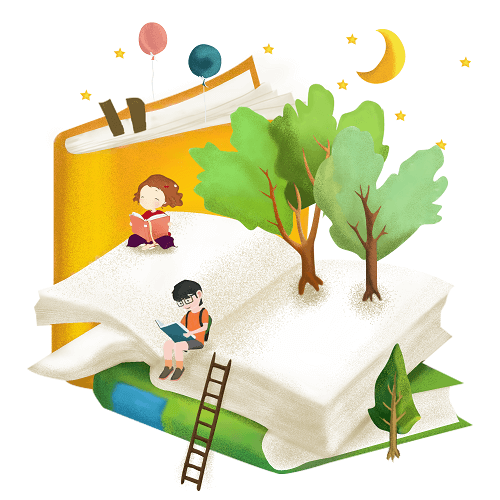 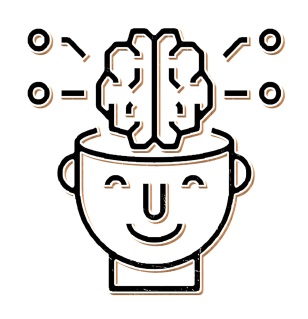 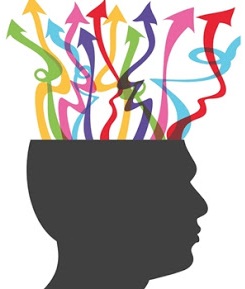 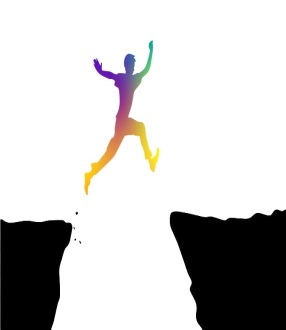 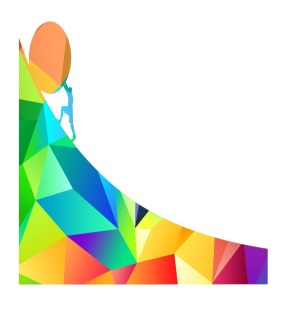 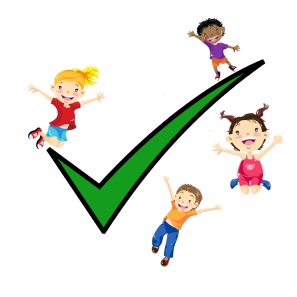 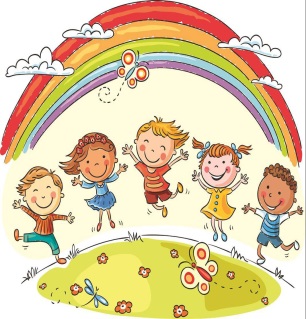 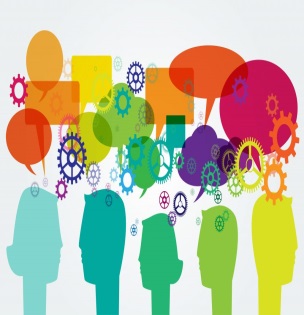 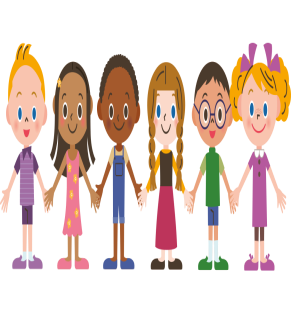 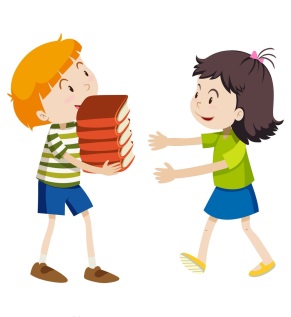 Yaratıcılık  Ben yaratıcılık, sorunların çözüldüğünü farklı fikirlerin ortaya koyulduğunu gördüğünde oradayım.Merak   Ben merak, yaşamla ilgili keşfetmek istediğin, enteresan konulara ilgi duymaya başladığında oradayım.Öğrenme aşkı   Ben öğrenme aşkı, yeni bir şey öğrenmek istediğinde, farklı bilgiler gördüğünde oradayım.Açık fikirlilik    Ben açık fikirlilik, bir olayı farklı açılardan düşündüğünde sonuca karar vermeden önce kanıtlara baktığında hatta bu kanıtların ardından fikrini değiştirme ihtimalinin olduğu zamanlarda oradayım.Çok yönlü bakış açısı   Ben çok yönlü bakış açısı, çevrendeki insanların senin düşüncelerine ve önerilerine ihtiyacı olduğunda oradayım.Cesur olma   Ben cesur olma, zaman zaman zorluklarla karşılaşsan da korkmadan devam ettiğinde, cesaretini toplayıp engellere rağmen doğruyu söylediğinde oradayım.Azim   Ben azim, bir işe başladığında onu bitirmek için uğraştığında, zaman zaman zorlansan da sonunda bitirdiğine mutlu olduğunda oradayım.Dürüstlük   Ben dürüstlük,  duygularının ve davranışlarının sorumluluğunu alarak gerçeği söylediğinde oradayım.Yaşam coşkusu    Ben yaşam coşkusu, yaşamında enerji olduğunda, işlerini hep sonuna kadar yaptığında, meraklı ve aktif olduğunda oradayım.Sosyal zeka    Ben sosyal zeka, çevrendeki diğer insanların duygu, düşünce ve isteklerinin farkında olduğunda, yeni bir ortama girdiğinde ne yapman gerektiğini bildiğinde oradayım.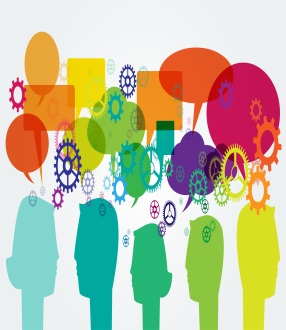 Sevme ve sevilme   Ben sevme ve sevilme, çevrende senin değer verdiğin ve sana değer veren insanlarla kurduğun ilişkide, birbirinizle bir şeyler paylaştığınızda oradayım.İyi yüreklilik   Ben iyi yüreklilik,  başka insanların yararına iyi bir şeyler yaptığında, onlara yardım edip ilgilendiğinde oradayım.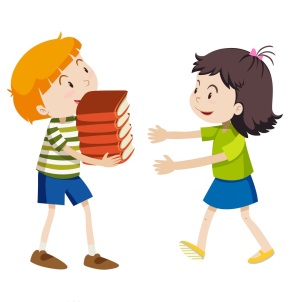 Yaratıcılık   Aylin sınıfta farklı fikirleriyle tanınan bir öğrencidir. Ne zaman sınıfta öğrencilere bir soru sorulsa ya da bir konu hakkında fikirleri öğrenilmek istense Aylin çoğunlukla alışılmışın dışında cevaplar vermektedir.Merak    Dilara araştırma yapmayı seven bir çocuktur. Her hafta aldığı bilim dergisinde bitkiler kısmı çok dikkatini çeker. Dergide okuduğu küçük bir deneyi kendisi de yapmaya karar verir.  Mutfaktan aldığı birkaç fasülyeyi nemli pamuğun arasında çimlendirmeye çalışarak kendi küçük keşif laboratuvarını kurmaya başlar. Öğrenme aşkı   Deniz yeni şeyler öğrendiğinde çok mutlu olan, farklı bilgiler öğrenmek için önüne gelen tüm fırsatları değerlendiren bir öğrencidir. Bulduğu her fırsatta kitapları kurcalayan Deniz arkadaşları tarafından tam bir kitap kurdu olarak bilinir.Açık fikirlilik   Ahmet ve arkadaşları cumartesi günü arkadaşlarıyla oyun oynamak için sözleşirler. Cumartesi günü bir araya geldiklerinde arkadaşları Ahmet’i çok düşünceli görürüler ve ne düşündüğünü ona sorarlar. Ahmet “ Kedim için bir kedi evi yapmak istiyorum ama bunu nasıl yapacağımı bilemiyorum.” der. Arkadaşları üzülmemesini ve birlikte düşünüp bir şeyler bulabileceklerini söylerler. Biraz düşündükten sonra herkes aklına gelen fikri söyler. Ahmet tüm bu fikirleri dinler, değerlendirir ve “Hepinize çok teşekkür ederim artık nasıl bir kedi evi yapacağımı biliyorum.” der.Çok yönlü bakış açısı   Funda çevresindeki insanlarla iletişimi oldukça iyi bir çocuktur. Arkadaşları bir problemle karşılaştığında ya da ailesinden biri bir güçlük yaşadığında mutlaka Funda’ya fikrini sorarlar. Funda ise hemen hemen hepsine bir çözüm önerisi sunar, olaylara onların baktığından daha farklı bakmaya çalışır.Dürüstlük   Kayra, annesi evde yokken, annesinin çok sevdiği bir vazoyu yanlışlıkla kırmıştır. Annesi eve geldiğinde, Kayra annesi kızar diye düşünerek gerçeği söylemekte tereddüt etse de doğruluğa önem verdiği için annesine vazoyu yanlışlıkla kırdığını söyler. Annesi Kayra’ya kızmamış, “ bana doğruyu söylemen beni sevindirdi, teşekkür ederim. Bir dahakine daha dikkatli olursun tamam mı?” der.Cesur olma   Okuldan çıkıp eve giden Can yolun ortasında kanadından yaralanmış yerde yatan bir kuş olduğunu fark eder. Kuşun durumuna çok üzülen Can onu alıp en yakın veterinere götürmeye karar verir. Fakat Can köpeklerden korkmaktadır yolun karşısına büyük köpekler olduğunu görür. Ne yapacağını düşünürken kuşla köpekler arasındaki mesafenin çok da yakın olmadığını fark eder. Hızlı koşabilirse kuşu yerden alıp köpekler onları kovalamadan oradan uzaklaşabileceğine karar verir. Derin bir nefes alır ve koşarak yaralı kuşun yanına gelip onu dikkatlice yerden kaldırarak en yakın veterinere götürmek için hızlı hızlı yürümeye başlar.Azim   Ecem uzun zamandır gitar çalmak istediğini ailesine söylemektedir. Ailesi de Ecem’in bu isteği üzerine onu bir gitar kursuna yazdırır. Ecem kursa başladığında gitar çalmayı öğrenmenin sandığından daha uzun süreceğini anlar. Hatta zaman zaman dersler de zorlandığı da olmaktadır. Fakat Ecem tüm karşılaştığı tüm şeyler karşısında pes etmeden kursa gitmeye devam eder. Her geçen gün daha da güzel gitar çalmaya başlar. Yaşam coşkusu   Yeni sınıfına ilk defa gelen Eda sınıf arkadaşlarını gözlemlemeye, onları tanımaya başlar. Sınıfta ki öğrencilerde Buket Eda’nın en çok dikkatini çeken kişi olmuştur. Buket sınıfta enerjiktir ve bu enerjisini diğer arkadaşlarına da yansıtan bir öğrencidir.Sosyal zeka     Arda sınıf arkadaşlarıyla iletişimine çok önem veren bir öğrencidir. Arkadaşlarıyla güzel bir bağ kurmak, onlarla fikir alışverişinde bulunmak, fikirlerini samimi bir şekilde ifade etmekten çok hoşlanır. Farklı insanlarla bir araya geldiğinde de onların duygu ve düşüncelerini dinleyerek onlarla iletişim kurmakta zorluk çekmemektedir. Sevme ve sevilme   Murat arkadaşları ile iyi anlaşan onlar tarafından çok sevilen bir öğrencidir. İlişkilerinde ve günlük hayatının her yerinde sevgiye büyük önem veren Murat bir gün sınıfa olduğundan çok daha mutlu gelir. En yakın arkadaşı Aslı “Bir süredir seni olduğundan daha mutlu görüyorum ne güzel” der. Murat “ evet çok mutluyum çünkü bir kardeşim oldu. Onu çok seviyorum okuldan çıkınca koşa koşa onun yanına gitmek istiyorum. Onunla ilgilenirlerken anne ve babama yardım etmek beni çok mutlu ediyor” İyi yüreklilik Okulda bir müzik korusunun kurulacağını duyan Caner ve Elif bu habere çok sevinirler ve mutlaka katılmalıyız derler. Seçmenin yapılacağı gün Caner sınıfa geldiğinde Elif’i sınıfta göremez. Onun hasta olduğunu ve o gün okula gelemeyeceğini öğrenir. Elif’in seçmelere katılamama durumunda olması Caner’i çok üzer ve öğretmeniyle konuşmaya karar verir. Öğretmeni Caner’in arkadaşını böyle düşünmesini takdir eder ve Caner’den iyileştiğinde Elif’in yanına gelmesini ona bir şans daha verebileceğini iletmesini ister.